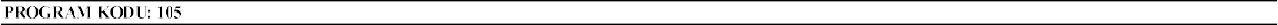 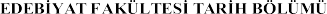 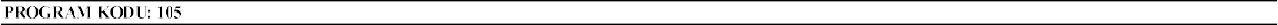 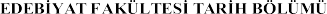 Hazırlık 01. Yarıyıl Dersleri	Hazırlık02. Yarıyıl Dersleri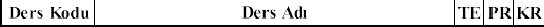 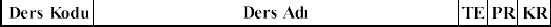 TAR000	Hazırlık	0    0     0	TAR000	Hazırlık	0 0 0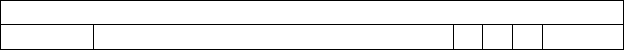 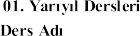 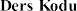 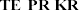 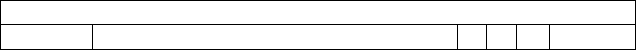 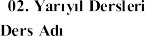 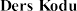 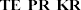 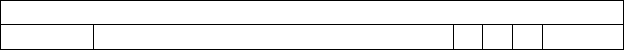 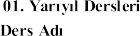 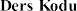 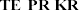 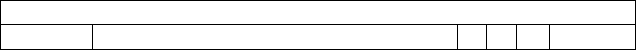 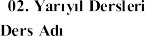 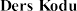 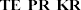 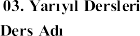 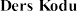 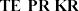 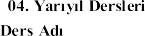 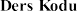 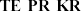 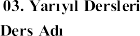 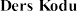 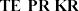 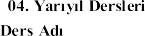 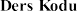 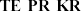 (**) Öğrenci seçmeli derslerden en az dördünü (8 kredi/8  AKTS) seçmek zorundadır.	(**) Öğrenci seçmeli derslerden en az dördünü (8 kredi/8 AKTS) seçmek zorundadır.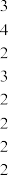 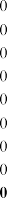 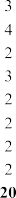 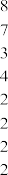 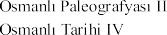 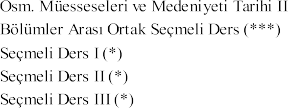 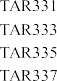 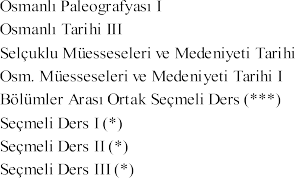 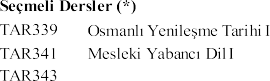 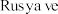 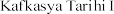 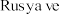 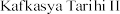 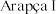 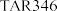 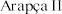 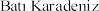 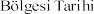 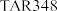 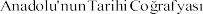 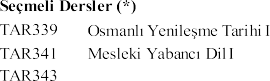 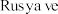 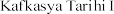 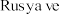 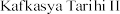 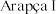 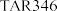 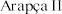 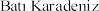 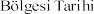 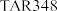 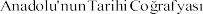 (*) Öğrenci seçmeli derslerden en az üçünü (6 kredi/6 AKTS) seçmek zorundadır.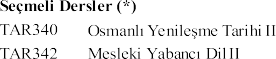 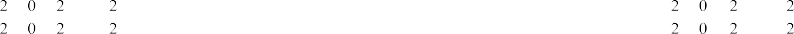 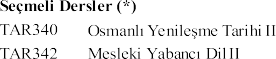 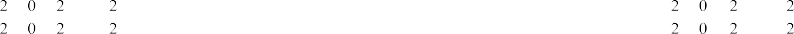 Bölümler Arası Ortak Seçmeli Ders (***)(*) Öğrenci seçmeli derslerden en az üçünü (6 kredi/6 AKTS) seçmek zorundadır.Bölümler Arası Ortak Seçmeli Ders (***)(***) Bölümler Arası  Ortak Seçmeli Ders  Havuzundan seçilmelidir.	(***) Bölümler Arası Ortak Seçmeli Ders Havuzundan seçilmelidir.(****) Bölüm öğrencileri budersi seçemez.	(****) Bölüm öğrencileri bu dersi seçemez.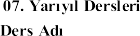 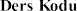 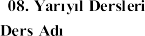 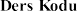 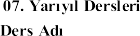 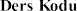 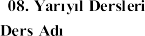 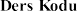 (**) Öğrenci seçmeli derslerden en az dördünü (8 kredi/8  AKTS) seçmek zorundadır.	(**) Öğrenci seçmeli derslerden en az dördünü (8 kredi/8 AKTS) seçmek zorundadır.Bölümler Arası  Ortak Seçmeli Ders (***)	Bölümler Arası Ortak Seçmeli Ders (***)(***) Bölümler Arası  Ortak Seçmeli Ders  Havuzundan seçilmelidir.	(***) Bölümler Arası Ortak Seçmeli Ders Havuzundan seçilmelidir.(****) Bölüm öğrencileri budersi seçemez.	(****) Bölüm öğrencileri bu dersi seçemez.TAR131Osmanlıca I4048TAR132Osmanlıca II4048TAR133İslam Tarihi4046TAR134İslam Kültür ve Medeniyeti Tarihi4046TAR135Orta Asya Türk Tarihi I3035TAR136Orta Asya Türk Tarihi II3035Seçmeli Ders (*)2023Seçmeli Ders(*)20221301313013AIT181Atatürk İlkeleri ve İnkılâp Tarihi I2022AIT182Atatürk İlkeleri ve İnkılâp Tarihi II2022TUR181Türk Dili I2022TUR182Türk Dili II2022YDL181Yabancı Dil I2022YDL182Yabancı Dil II2022TBT181Temel Bilgi Teknolojileri Kullanımı I1222TBT182Temel Bilgisayar Bilimleri22333030Seçmeli Dersler (*)Seçmeli Dersler (*)Seçmeli Dersler (*)Seçmeli Dersler (*)TAR137	İlkçağ Tarihi ITAR137	İlkçağ Tarihi I2023TAR138	İlkçağ TarihiIITAR138	İlkçağ TarihiII2022TAR139	Roma ve Bizans Tarihi ITAR139	Roma ve Bizans Tarihi I2023TAR140	Roma ve Bizans Tarihi IITAR140	Roma ve Bizans Tarihi II2022(*) Öğrenci seçmeli derslerden en az birini seçmek zorundadır.(*) Öğrenci seçmeli derslerden en az birini seçmek zorundadır.(*) Öğrenci seçmeli derslerden en az birini seçmek zorundadır.(*) Öğrenci seçmeli derslerden en az birini seçmek zorundadır.(*) Öğrenci seçmeli derslerden en az birini seçmek zorundadır.TAR231Arşiv Vesikaları I3038TAR232Arşiv Vesikaları II3038TAR233Osmanlı Tarihi I4047TAR234Osmanlı Tarihi II4047TAR235Büyük Selçuklu Tarihi4047TAR236Türkiye Selçuklu Tarihi4047Seçmeli Ders I (**)2022Seçmeli Ders I (**)2022Seçmeli Ders II (**)2022Seçmeli Ders II (**)2022Seçmeli Ders III (**)2022Seçmeli Ders III (**)2022Seçmeli Ders IV (**)2022Seçmeli Ders IV (**)202219019190193030Seçmeli Dersler (**)Seçmeli Dersler (**)Seçmeli Dersler (**)Seçmeli Dersler (**)TAR237	Tarih Metodolojisi ITAR237	Tarih Metodolojisi I2022TAR238	Tarih Metodolojisi IITAR238	Tarih Metodolojisi II2022TAR239	Türk Kültür Tarihi ITAR239	Türk Kültür Tarihi I2022TAR240	Türk Kültür Tarihi IITAR240	Türk Kültür Tarihi II2022TAR241	İlk Müslüman Türk Devletleri TarihiTAR241	İlk Müslüman Türk Devletleri Tarihi2022TAR242	Moğol TarihiTAR242	Moğol Tarihi2022TAR243	Avrupa TarihiITAR243	Avrupa TarihiI2022TAR244	Avrupa Tarihi IITAR244	Avrupa Tarihi II2022TAR245	Anadolu Beylikleri TarihiTAR245	Anadolu Beylikleri Tarihi2022TAR246	OsmanlıBibliyografyasıTAR246	OsmanlıBibliyografyası2022SNT349Türk Süsleme Sanatları2022SNT350Türk Minyatür Sanatı2022TAR313Bilim Tarihi (****)2022TAR306Yeni ve Yakınçağ Türk Dünyası (****)2022TDE355Temel Osmanlıca2022TDE356Osmanlıca Dersleri2022ARK327Müzecilik2022ARK328Anadolu Mitolojisi2022COG313Kültürel Coğrafya2022COG314Siyasi Coğrafya Açısından Türkiye2022ELIT323British Politics and Society2022ELIT324Literature and Multiculturalism2022PSI319İletişim Becerileri2022PSI320Cinsiyet Rolleri2022SOS323Türkiye'nin Sosyal Yapısı2022SOS382Çağdaş Sosyal Sorunlar2022FEL315Devlet ve Toplum Felsefesi2022DEG302Değerler Eğitimi2022FEL316Yeniçağ Ahlak Anlayışları2022TAR431Türkiye Cumhuriyeti Tarihi I3036TAR432Türkiye Cumhuriyeti Tarihi II3036TAR433Çağdaş Dünya Tarihi I2024TAR434Çağdaş Dünya Tarihi II2024TAR435Türk Demokrasi Tarihi I2024TAR436Türk Demokrasi Tarihi II2024TAR437Bitirme Tezi0426TAR438Bitirme Tezi0426Bölümler Arası Ortak Seçmeli Ders (***)2022Bölümler Arası Ortak Seçmeli Ders (***)2022Seçmeli Ders I (**)2022Seçmeli Ders I (**)2022Seçmeli Ders II (**)2022Seçmeli Ders II (**)2022Seçmeli Ders III (**)2022Seçmeli Ders III (**)2022Seçmeli Ders IV (**)2022Seçmeli Ders IV (**)202217419174193030Seçmeli Dersler (**)Seçmeli Dersler (**)Seçmeli Dersler (**)Seçmeli Dersler (**)TAR439	Osmanlı Toplumsal ve Ekonomik Tarihi ITAR439	Osmanlı Toplumsal ve Ekonomik Tarihi I2022TAR440	Osmanlı Toplumsal ve Ekonomik Tarihi IITAR440	Osmanlı Toplumsal ve Ekonomik Tarihi II2022TAR441	Mesleki Yabancı Dil IIITAR441	Mesleki Yabancı Dil III2022TAR442	Mesleki Yabancı Dil IVTAR442	Mesleki Yabancı Dil IV2022TAR443	Siyasal Düşünceler Tarihi ITAR443	Siyasal Düşünceler Tarihi I2022TAR444	Siyasal Düşünceler Tarihi IITAR444	Siyasal Düşünceler Tarihi II2022TAR445	Osmanlı Sanatı ve MimarisiTAR445	Osmanlı Sanatı ve Mimarisi2022TAR446	Ermeni MeselesiTAR446	Ermeni Meselesi2022TAR447	Tarih FelsefesiTAR447	Tarih Felsefesi2022TAR448	Türk Edebiyatı TarihiTAR448	Türk Edebiyatı Tarihi2022TAR449	Türk Denizcilik TarihiTAR449	Türk Denizcilik Tarihi2022TAR450	Historical SociologyTAR450	Historical Sociology2022TAR451	Turkish MitologyTAR451	Turkish Mitology2022TAR452	Coğrafya ve Harita Temel BilgisiTAR452	Coğrafya ve Harita Temel Bilgisi2022TAR453	Osmanlı Diplomatikası ITAR453	Osmanlı Diplomatikası I2022TAR454	Osmanlı Diplomatikası IITAR454	Osmanlı Diplomatikası II2022SNT449Türk Sanatının Gelişimi2022SNT450Kültür Varlıklarını Koruma Bilinci2022TAR405Balkan Tarihi (****)2022TAR406Çağdaş Ortadoğu Tarihi (****)2022TDE477Yazılı Anlatım2022TDE478Sözlü Anlatım2022ARK431Genel Antropoloji2022ARK434Anadolu Medeniyetleri2022COG409Günümüz Dünya Sorunları2022COG410Küresel Isınma ve İklim Değişimleri2022ELIT418Gender Studies2022ELIT421World Classics2022PSI415Kişilerarası İlişkiler2022PSI416Uyum Psikolojisi2022SOS419Türk Modernleşmesi Tarihi2022SOS420Modernleşme Teorisi2022FEL413Osmanlı Düşünce Yapısının Gelişimi2022FEL414Yönetim Etiği2022FORMASYON DERSLERİFORMASYON DERSLERİFORMASYON DERSLERİFORMASYON DERSLERİFORMASYON DERSLERİFORMASYON DERSLERİDers KoduDers Adı TULAKTSFRM201Eğitime Giriş3004FRM203Sınıf Yönetimi2003FRM202Eğitim Psikolojisi3004FRM204Rehberlik ve Özel Eğitim3004FRM301Eğitimde Ölçme ve Değerlendirme3004FRM303Öğretim İlke ve Yöntemleri3004FRM302Öğretim Teknolojileri2003FRM304Özel Öğretim Yöntemleri3004FRM400Öğretmenlik Uygulaması18010FRM400Öğretmenlik Uygulaması18010